Ո Ր Ո Շ ՈՒ Մ16 օգոստոսի 2019 թվականի   N 1096-Ա ՌՈԶԱ ԱՎԱՆԵՍՅԱՆԻ ՆԿԱՏՄԱՄԲ ԽՆԱՄԱԿԱԼ ՆՇԱՆԱԿԵԼՈՒ ՄԱՍԻՆՂեկավարվելով «Տեղական ինքնակառավարման մասին» Հայաստանի Հանրապետության օրենքի 36-րդ հոդվածի 2-րդ մասի 2-րդ կետով, Հայաստանի Հանրապետության քաղաքացիական օրենսգրքի 34-րդ և 37-րդ հոդվածներով և հաշվի առնելով քաղաքացիներ Արփենիկ Ավանեսյանի և Սուսաննա Ավանեսյանի դիմումները, որպես Կապան համայնքի խնամակալության և հոգաբարձության մարմին՝  որոշում եմ՝ ՀՀ Սյունիքի մարզի Կապան քաղաքի Շահումյան փող., շենք 33, բն. 31 հասցեի բնակիչ Սուսաննա Ժորայի Ավանեսյանին /ծնվ.՝ 16.07.1979թ., անձն. AS 0426922, տրված 14.11.2018թ. 041-ի կողմից/ նշանակել իր քրոջ դստեր՝ Ռոզա Գեղամի Ավանեսյանի /ծնված 17.06.2009թ. ՌԴ-ում, ծննդյան վկայական III-AH N529266, տրված 30.08.2011թ.-ին/ նկատմամբ խնամակալ:ՀԱՄԱՅՆՔԻ ՂԵԿԱՎԱՐ                      ԳԵՎՈՐԳ ՓԱՐՍՅԱՆ 2019թ. օգոստոսի  16
ք. Կապան
ՀԱՅԱՍՏԱՆԻ ՀԱՆՐԱՊԵՏՈՒԹՅԱՆ ԿԱՊԱՆ ՀԱՄԱՅՆՔԻ ՂԵԿԱՎԱՐ
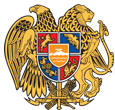 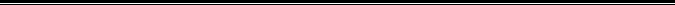 Հայաստանի Հանրապետության Սյունիքի մարզի Կապան համայնք 
ՀՀ, Սյունիքի մարզ, ք. Կապան, +374-285-42036, 060521818, kapan.syuniq@mta.gov.am